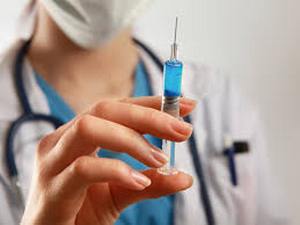 Иммунизация является эффективным способом предупреждения заболевания ОРВИ и гриппом и профилактики постгриппозных осложнений. Вакцинация против гриппа проводится вакцинами последнего поколения, содержащими в своем составевысокоочищенные антигены актуальных штампов вируса гриппа, ежегодно рекомендуемых Всемирной организацией здравоохранения. Прививка против гриппа особенно показана контингентам из групп риска (работникам образования, лицам старше 60 лет, работникам общепита, торговли, транспорта, коммунального хозяйства, сферы обслуживания, студентам, лицам, призывающимся на военную службу, детскому населению в возрасте до 18 лет, медицинским работникам). Проводится прививочная компания ежегодно в осенний период. В целях предупреждения эпидемического подъема заболеваемости населения гриппом и ОРВИ на территории области, уменьшения экономического ущерба, обращаем внимание руководителей предприятий потребительского рынка  на необходимость иммунизации против гриппа работников предприятий торговли, общественного питания, бытового обслуживания населения, независимо от форм собственности, так как они, ввиду частых контактов с населением, входят в группу риска по заболеваемости гриппом.